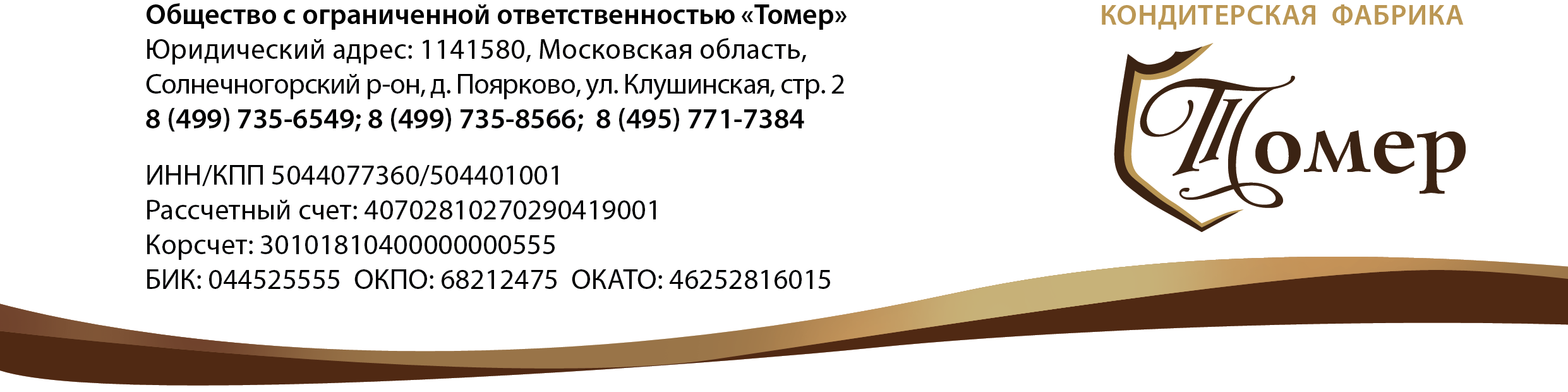        Кондитерская фабрика Томер производитель высококачественного шоколада, конфет пасты и глазури шоколадных полуфабрикатов и начинки. Наша Компания активно развивается, в связи с этим, появляются новые вакансии для линейных сотрудников и руководителей. Поэтому мы заинтересованы в привлечении к нам как уже действующих профессионалов, так и начинающих специалистов.             Ты только закончил учебу и ищешь интересную работу, связанную с пищевым производством? У тебя есть возможность начать работать и построить карьеру вместе с нами! Если ты готов быть заряженным одной идеей с большой командой, тебе к нам остальному научим!  Нашей команде требуются: Наладчик  на производственную линию

График работы с 8 00 до 20 00 часов (при необходимости возможны подработки.)
Оклад на испытательный срок 40 тыс. руб.
Место работы: Солнечногорский р-н, дер. Поярково, Клушинское ш., стр.2. тел. 8(964)590 65 95Обязанности:  Плановый и аварийный ремонт производственного оборудования. Регулировка на качество и количество заверточных аппаратов, проведение ППР линий и машин согласно выданного задания. Слесарные работы, связанные с текущем ремонтом оборудования. Участие в монтаже/демонтаже оборудования в составе бригады технической службы. Плановое проведение диагностики состояния вверенного оборудования. Ведение оперативной технической документации.                                                                                                       Специалист по кадрам  ООО «Томер»                                                                                                                                  Валерия РешетниковаОператор линии производственного процесса
Место работы :  Солнечногорский р-н, дер. Поярково, Клушинское ш., д.2., тел. 8(964)590 65 95
График 5/2 на время обучения (1 месяц). Далее обсуждается индивидуально.
Возможность подработок.
З/п на испыт.срок от 35 000 рублей (в зависимости от опыта).
После испыт. срока от 40 000 (Wiener), от 50 000 рублей (Ван-шот).
Оформление в соответствии с ТК РФ.
Обязанности: Оперативное управление производственной линией, настройка, ремонт и обслуживание оборудования в рамках ППР. Ведение сопутствующей документации Работа согласно требованиям охраны труда и пищевой безопасности.Технолог
 График работы обсуждается на собеседовании, есть ночные смены!
Место работы: Солнечногорский р-н, д. Поярково, ул. Клушинская, д. 2 тел. 8(964)590 65 95
Заработанная плата обсуждается на собеседовании с успешным кандидатомОбязанности: 1. Контроль технологии производства кондитерских изделий и нормы закладки сырья.
2. Контроль качества входящего сырья.
3. Контроль за качеством изготовляемой продукции.
4. Корректировка технологических параметров работы производства.
5. Проведение ежедневных анализов качества полуфабрикатов на стадиях производства
6. Контроль за соблюдением технологической дисциплины в цехе.
7. Ведение отчетности и технической документации...